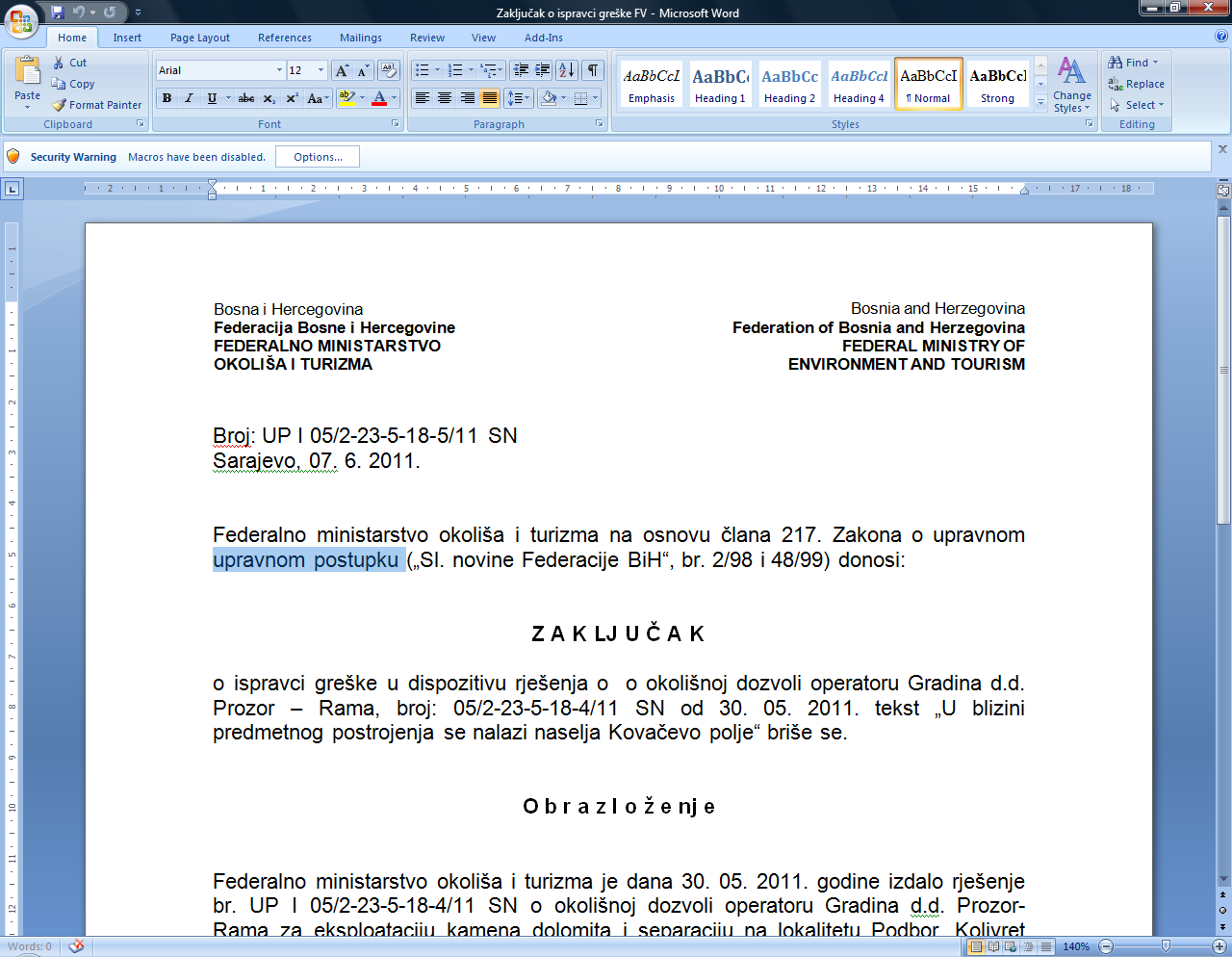 Broj: UP I 05/2-02-19-5-92/20 SNSarajevo, 25. 04. 2022. godineFederalno ministarstvo okoliša i turizma rješavajući po zahtjevu za prethodnu procjenu uticaja na okoliš, ocjenu Studije o procjeni uticaja na okoliš i izdavanje okolišne dozvole privrednom društvu JP Elektroprivreda Bosne i Hercegovine, Podružnica TE Tuzla, za izgradnju postrojenja za odsumporavanje Bloka 6, na osnovu čl. 64., 68. i 71. Zakona o zaštiti okoliša (¨Službene novine Federacije BiH¨, broj: 33/03), čl. 17. i 24. Zakona o izmjenama i dopunama zakona o zaštiti okoliša (Službene novine Federacije BiH broj: 38/09), čl. 19. i 20. Zakona o upravljanju otpadom (“Službene novine Federacije BiH” broj: 33/03 i 72/09)  te čl. 200. Zakona o upravnom postupku (¨Službene novine Federacije BiH¨, broj: 2/98 i 48/99), d o n o s i:  R J E Š E NJ E1. Izdaje se okolišna dozvola operateru/investitoru privrednom društvu JP Elektroprivreda Bosne i Hercegovine, Podružnica TE Tuzla za izgradnju postrojenja za odsumporavanje dimnih plinova bloka 6 u skladu sa Zakonom o zaštiti okoliša u Federaciji Bosne i Hercegovine („Službene novine Federacije BiH“ broj 33/03 i 38/09) i odlukom Ministarskog Vijeća Energetske zajednice proistekle iz Ugovora o stvaranju energetske zajednice Jugoistočne Evrope (potpisanog 25.oktobra 2005. godine, a koji je stupio na snagu 1. jula 2006. godine), čime se obavezuje JP Elektroprivrede Bosne i Hercegovine da rad postojećih termoenergetskih ‘’blokova’’ usaglasi sa odredbama Zakona do kraja 01.01.2026. godine. U skladu sa Ugovorom o uspostavi Energetske Zajednice (EZ) i Aneksom Ugovora - Odluka Vijeća
Ministara EZ iz oktobra 2013. godine D/2013/05/MC-EnC o implenientaciji Direktive 2001/80/EC Evropskog parlamenta i Vijeća od 23.10.2001. godine o ograničenju emisija određenih zagađujućih materija u zrak iz velikih postrojenja za sagorijevanje, obaveza svih zemalja potpisnica Ugovora je izrada i usvajanje Nacionalnih planova za smanjenje emisija iz postojećih termoblokova. Bosna i Hercegovina je, kao potpisnica Ugovora o uspostavi Energetske Zajednice (EZ) i Aneksa Ugovora, donijela Nacionalni plan za redukcije emisija iz postojećih termoblokova (NERP) u novembru 2015. godine. Parcele na kojoj je planirana gradnja postrojenja za odsumporavanje i pratećih sadržaja označene su kao k.č. 245/1 i 245/25 K.O. Husino, Grad Tuzla čija ukupna površina iznosi 67.572 m2 (66.042 m2 + 1.530 m2).2. Opis fizičkih karakteristika projekta odsumporavanja Bloka 6Gasni produkti sagorijevanja nastaju kao rezultat hemijske reakcije oksidacije gorivih sastojaka goriva sa kisikom iz zraka. Osnovni gasni produkti sagorijevanja su:ugljendioksid CO2;sumpordioksid i sumportrioksid (SO2 i SO3);ugljenmonoksid CO;azotmonoksid i azotdioksid (NO i NO2);azot iz zraka za sagorijevanje čiji je kisik potrošen u hemijskoj reakciji;višak zraka čiji kisik nije učestvovao u hemijskoj reakciji;isparena voda sirovog uglja i vlažnog zraka za sagorijevanje, kao i vode od oksidacije vodonika;leteći pepeo.Mrki ugalj koji se koristi u TE Tuzla dobija se iz rudnika Banovići i Đurđevik. Sadrži do 2,2% sumpora i zbog toga je koncentracija SO2 u dimnim plinovima na izlazu iz kotla u granicama od 4.000 mg/Nm3 do 6.000 mg/Nm3 suhog dimnog plina pri pretvaranju 6% O2. Da bi se smanjila vrijednost emisije SO2, potrebno je izgraditi adekvatne instalacije za odsumporavanje na putu dimnih plinova. Postojeći blokovi TE Tuzla imaju sisteme sagorijevanja koji su rekonstruisani u sisteme sa niskom emisijom azotnih oksida primarnom metodom redukcije. Ova metoda primjenjuje takozvane Overfire Air (OFA) sisteme, tj. sistem s dodavanjem tercijarnog zraka na izlazu iz ložišne komore. Sagorijevanje u ložišnoj komori je sa manjkom kisika (O2), tzv. sagorijevanje u redukcionoj atmosferi. Svaka jedinica ima elektrofilter za efikasno odvajanje letećeg pepela od dimnih plinova, ali nema instalirana postrojenja za pročišćavanje dimnih plinova od drugih zagađujućih materija (sumpor dioksida i azotnih oksida).Predmet ovog projekta je izgradnja postrojenja za odsumporavanje dimnih plinova (postrojenje za ODG (odsumporavanje dimnih gasova) prema „polusuhoj“ tehnologiji, po sistemu „ključ u ruke“, nominalnog protoka oko 920.000 Nm3/h suho. Postrojenje će uzimati dimne gasove iz kanala koji odvode dimne gasove iz kotla Bloka 6. Opseg rada ponuđenog postrojenja za odsumporavanje dimnih gasova bit će do 980 000 m3n /h suho.Dimni gas koji ulazi u postrojenje za ODG uzet će se iz izlaza postojećeg elektrostatskog filtera (ESP) gdje će se iz njega otkloniti prašina. Sorbent se isporučuje vozilima za cestovni transport i skladišti se u rezervoaru. Da bi se ispunili zahtjevi EU Direktive, za takvu jedinicu koncentracija SO2 na izlazu ODG-a ne smije prelaziti 200 mg/ m3n dimnih gasova. Osim smanjenja emisije SO2, postrojenje za ODG smanjit će i prašinu iz dimnih gasova na nivo propisan zakonima EU (<20 mg/ m3n).  Desulfurizirani dimni gas iz ODG -a prenijet će se u atmosferu kroz postojeći dimnjak.Zbrinjavanje nusproizvoda izvršit će se pomoću vozila za cestovni ili tračni prijevoz (cisterne). Postrojenje neće stvarati tečni otpad. Postrojenje će biti projektovano za radni period od 20 godina.3. Mjere sprečavanja i ubalažavanja negativnih uticaja na okoliš3.1. Opće mjere ublažavanjaKroz realizaciju ovih mjera operateru/investitoru je dužan:poštovati sve relevantne zakonske propise koji se odnose na zaštitu voda, zraka i tla u BiH, kroz faze izrade Glavnog projekta, izgradnje i eksploatacije planiranog pogona,prilikom izrade Glavnog projekta usvojiti sve mjere ublažavanja date u predmetnoj Studiji utjecaja na okoliš,pratiti i kontrolirati sve radnje u domenu zaštite voda, zraka i tla kroz faze pripreme, građenja i korištenja projekta,poduzimati potrebne radnje u slučaju prekoračenja dozvoljenih emisija, kroz faze pripreme, građenja i korištenja projekta,izvijestiti nadležne organe i obavijestiti javnost u slučaju akcidentne situacije i narušavanja stanja kvaliteta voda, zraka i tla, kroz sve faze,prije početka izgradnje potrebno je urediti gradilište, izgraditi pristupne puteve za mehanizaciju te mjesta za smještaj mehanizacije na lokalitetima gdje će prouzročiti najmanju štetu za biljni pokrov, kao i zauzimati minimalnu površinu za ovu svrhu,nakon završetka radova potrebno je sanirati pristupne privremene saobraćajnice te ukloniti višak građevinskog materijala i otpada sa svih prostora oko lokacije izgradnje planiranog pogona,provoditi učestalo i kontrolirano zbrinjavanje komunalnog i opasnog otpada na način propisan Zakonom o upravljanju otpadom (Sl. novine FBiH, br. 33/03, 72/09, i 92/17) i podzakonskim aktima navedenog Zakona, odnosno zabraniti bilo kakvo privremeno ili trajno odlaganje navedenog otpadnog materijala na okolno tlo, te osigurati nepropusne kontejnere za otpad.3.2. Posebne mjere ublažavanjaKroz realizaciju ovih mjera, Investitor je dužan:informirati lokalno stanovništvo o projektu u pripremnom procesu javne rasprave kako bi bilo u mogućnosti sagledati sve dimenzije potencijalnog utjecaja i sudjelovati u procesu donošenja odluka, izraditi odgovarajuće operativne planove hitnih intervencija u mogućim akcidentnim situacijama i izvršiti nabavku potrebne opreme.3.3.Tehničke mjere ublažavanjaKroz realizaciju ovih mjera, Investitor je dužan:izraditi investiciono-tehničku i okolinsku dokumentaciju za projekat zbrinjavanja nusprodukata procesa odsumporavanjaperiodično pratiti stanje ispravnosti u separatorima otpadnih voda, odnosno uvjete prečišćavanja svih otpadnih voda, što će osigurati prečišćavanje otpadne vode do nivoa čiji će kvalitet odgovarati ispustu u recipijent prirodni okoliš, a koncentracija ulja u izlaznoj vodi <5 mg/Lpoštivanje graničnih emisija u otpadnim vodama koje se upuštaju u površinske vodotoke ili postojeću kanalizaciju treba uskladiti sa relevantnim pravilnicima koji su na snazi. Trenutno važeći okvir za poštivanje graničnih vrijednosti definiran je u Uredbi o uslovima ispuštanja otpadnih voda u okoliš i sisteme javne kanalizacije (Sl. novine FBiH, br. 26/20 i 96/20), međutim ukoliko u toku faze eksploatacije projekta dođe do izmjena zakonskog okvira, potrebno je poštivati buduće relevantne granične vrijednosti koje eventualno stupe na snagu,u okviru Glavnog projekta izraditi Detaljni plan upravljanja građevinskim otpadom i Elaborat zaštite okoliša, u okviru kojih je potrebno obraditi mjere ublažavanja u slučaju akcidentnog izlijevanja opasnih supstanci,u okviru Glavnog projekta izraditi Detaljni projekt mjere za ublažavanje negativnih efekata, odnosno mjere sprječavanja, smanjenja ili ublažavanja nepovoljnih utjecaja na okoliš, moguće je posmatrati i kroz mjere ublažavanja tokom izgradnje i eksploatacije projekta.3.4. Mjere ublažavanja negativnih utjecaja na stanovništvo i naselja3.4.1. Mjere u toku izgradnjeU fazi izgradnje postrojenja za odsumporavanje dimnih plinova bloka 6 TE "Tuzla" može doći do kratkotrajnih negativnih uticaja na lokalno stanovništvo, s obzirom na emisiju prašine i povećani nivo buke i vibracija.Investitor je obavezan, ukoliko se izgradnjom objekta pojavi bilo koji negativan uticaj na zdravlje ljudi i okoliš, izvršiti obavještavanje u skladu sa zakonskim odredbama Zakona o zaštiti okoliša (Sl. novine FBiH, broj: 15/21) i nadležnostima Federalnog Ministarstva zdravlja i socijalne politike.Od ostalih mjera koje je potrebno primjenjivati razlikuju se sljedeće:Na svim građevinskim strojevima i vozilima koja se koriste pri izgradnji objekata i postrojenja obavezno ugrađena zvučna zaštita/izolacija;Građevinska mehanizacija i druga sredstva rada moraju biti tehnički ispravni i stalno održavani u ispravnom stanju. U slučaju da se pojavi veća buka ili emisija otpadnih plinova, odmah obustaviti rad radnog stroja ili vozila; Svi radni strojevi i vozila sa dizel-motorima moraju imati filtere za odvajanje čađi;Redovnim periodičnim i vanrednim tehničkim pregledima radnih strojeva i vozila osigurati maksimalnu tehničku ispravnost i funkcionalnost sistema,U periodu suhog, sunčanog i vjetrovitog vremena koje pogoduje razvijanju i raznošenju prašine obavezno vršiti povremeno umjereno kvašenje - prskanje radnih i operativnih površina; Sav nastali opasni otpad mora se sakupljati u namjenske spremnike i isporučivati ovlaštenom operatoru s ciljem njegovog zbrinjavanja;Otpadni materijal od iskopa (zemlja, šljunak i sl.) i otpadni građevinski materijal sakupljati na određenom mjestu u zoni gradilišta i odvoziti na deponiju građevinskog otpada;Komunalni otpad sakupljati u kontejnere putem JKP,Utakanje goriva u radnu mehanizaciju vršiti isključivo na uređenoj lokaciji uz primjenu mjera za sprečavanje nekontroliranog rasipanja;Gradilište urediti i održavati obavezno u skladu sa Uredbom o uređenju gradilišta, obaveznoj dokumentaciji na gradilištu i učesnicima u građenju. U cilju minimizacije uticaja na zdravlje radnika, okolnog stanovništva i resursa okoliša, rad treba da se organizuje u strogo higijensko – sanitarnom režimu. Isto tako, potrebno je obezbijediti mjere zaštite na radu radnika, radnu odjeću, preventivne zdravstvene preglede i druge mjere lične i kolektivne zaštite. Rad u strogo higijensko-sanitarnom režimu, će se definisati organizacijom gradilišta, a što će biti zadatak Izvođača radova.Domicilnom stanovništvu i zainteresiranoj javnosti, po potrebi prezentirati negativne i pozitivne uticaje implementacije projekta izgradnje postrojenja, te otpore i konflikte interesa zbog ekonomskih i drugih aspekata sa razumijevanjem i poštovanjem razmotriti i naći adekvatno rješenje3.4.2. Mjere u toku korištenjaNe očekuju se značajniji negativni uticaji u toku rada postrojenja ODG. Primjenom svih navedenih mjera za očuvanje kvaliteta zraka, vode i zemljišta, eventualni negativni uticaji na stanovništvo će biti svedeni na namjanju moguću mjeru. Dodatne mjere nisu potrebne.U toku korištenja navedenih objekata, neophodno je u okviru zakonskih rokova vršiti kontrolu primjene naloženih mjera zaštite okoliša, od strane ovlaštene institucije.Realizacija usaglašene projektne dokumentacije sa mjera zaštite okoliša predviđenim u ovoj Studiji osiguraće da uticaji novog postrojenja budu prihvatljivi za lokalnu zajednicu. 3.5. Mjere ublažavanja negativnih utjecaja projekta na zrak3.5.1. Mjere u toku izgradnjeInvestitor i izvođači radova su dužni preduzeti i redovno provoditi sve raspoložive mjere za sprečavanje nastanka emisija i negativnih uticaja na kvalitet zraka u fazi izvođenja radova, a posebno:Vršiti redovnu tehničku kontrolu mehanizacije i vozila na gradilištu i koristiti goriva sa niskim sadržajem sumpora, radi smanjenja emisija u zrak;Sva teretna vozila i kamioni koji će odvoziti/dovoziti građevinski material i sl. prije izlaska na javne saobraćajnice moraju se čistiti od naslaga zemlje koja se može naći na točkovima vozila;U periodu suhog, sunčanog i vjetrovitog vremena koje pogoduje razvijanju i raznošenju prašine obavezno vršiti povremeno umjereno kvašenje - prskanje radnih i operativnih površina na lokaciji s ciljem sprečavanja razvijanja prašine i onečišćivanja zraka;Prilazne saobraćajnice moraju se čistiti od prašine i blata;Brzinu kretanja vozila na neasfaltiranim putevima prilagoditi uslovima puta;Na lokaciji nije dozvoljeno spaljivanje bilo kakvog materijala;Za teret koji je rastresit i prašnjav, osigurati ceradu koja će spriječiti rasipanje istog;Prilikom manipulacije rastresitim materijalom (skidanje površinske vegetacije, bušenje stijena, iskopi, poravnavanje terena) minimizirati prašenje prskanjem s vodom;Teret koji je rastresit i prašnjav treba vlažiti prije izlaska na javnu saobraćajnicu;Gradilište urediti i održavati obavezno u skladu sa Uredbom o uređenju gradilišta, obaveznoj dokumentaciji na gradilištu i sudionicima u građenju.3.5.2. Mjere u toku korištenjaPrimjenom metode polu-suhog odsumporavanja dimnih plinova, smanjiće se ukupne emisije SO2 iz dimnih plinova Termoelektrane "Tuzla". Ukupnu emisiju SO2 iz bloka 6 treba se svesti do nivoa propisanih graničnih vrijednosti, najdalje do početka 2018. godine u skladu sa GVE iz LCP direktive EU (2001/80/EZ) i Ugovora o uspostavi Energetske zajednice.Gornje granice emisija su određene za SO2, i čvrste čestice za svaku godinu od 2018. do 2027. godine. Izračunavanje gornjih granica za blokove 5 i 6 u TE "Tuzla" je urađeno na nacionalnom nivou, a prema udjelu svakog pojedinačnog postrojenja obuhvaćenog NERP-om. Gornje granice su izražene u godišnjim količinama. Granične vrijednosti emisija iz bloka 6 u TE "Tuzla" na osnovu metodologije iz Smjernica politike Sekretarijata Energetske zajednice i na osnovu podataka za Nacionalni plan smanjenja emisija za velika postrojenja za sagorijevanje, izračunati plafoni emisija sumpor dioksida za period od 2016 – 2023. god. iznose 400 mg/Nm3, s tim da se do 2027. godine granične vrijednosti postepeno smanje na 200 mg/Nm3. Ukoliko dođe do kvara na postrojenju, na uređajima za mjerenja SO2 u trajanju više od 24 sata, elektrana mora izaći iz pogona. Ukoliko u toku pogona na stanicama dođe do prekoračenja kritičnih nivoa koncentracija definisanih prema važećem propisu u F BiH Termoelektrana mora snižavati snagu ili obustaviti pogon. Ista mora praćenjem prizemnih koncentracija u okolišu, planirati i osigurati takve uslove pogona, da ne dođe do prekoračenja graničih vrijednosti kvaliteta zraka.Mjere smanjenja emisije praškastih materija iz sistema za dopremu krečnjaka i pripremu suspenzijeU okviru sistema za krečnjak projektom su predviđene sljedeće mjere zaštite zraka:Sistem za otprašivanje silosa krečnjaka, za šta je predviđen suhi sistem otprašivanja sa filterima koji će biti smješteni na samim silosima, gdje je efikasnost filtera takva da je izlazna koncentracija praškastih materija u zraku minimalna.Mjere smanjenja emisije praškastih materija iz sistema za transport nusproizvodaSamim projektom, predložena su rješenja kojima se smanjuje uticaj na okoliš. Transport krečnjaka za potrebe procesa, obavljat će se cisternama, što samo po sebi predstavlja mjeru smanjenja uticaja emisija prašine na okoliš.Pored navedenih mjera za kontrolu emisija i zaštitu kvaliteta zraka potrebno je provoditi sljedće:Silosi krečnjaka moraju biti opremljeni sistemom za otprašivanje (filteri za zrak), tako da emisija lebdećih čestica ne prelaze maksimalne vrijednosti (koje vrijednosti);Izraditi i primjenjivati program biološke rekultivacije na deponiji, u cilju zaštite površine odlagališta od erozije vetrom.Mjere smanjenja emisije praškastih materija iz sistema za dopremu krečnjaka i pripremu suspenzije.U okviru sistema za dopremu krečnjaka, kao mjera zaštite zraka, planiran je sistem za otprašivanje silosa krečnjaka, za šta je predviđen suhi sistem otprašivanja sa filterima, koji će biti smješteni na samim silosima. Efikasnost filtera je takva, da je izlazna koncentracija praškastih materija u zraku minimalna.Ukoliko dođe do kvara na postrojenju, na uređajima za mjerenja emisije SO2, u trajanju više od 24 sata, Operater mora postupiti u skladu sa odredbama važeče zakonske regulative, te svaki prekid rada postrojenja mora prijaviti nadležnom ministarstvu i inspekciji.Postupanje u slučaju kvara ili prekida rada postrojenja za prečišćavanje otpadnih gasova za velika postrojenja za sagorijevanje moraja biti u skladu sa Pravilnikom o monitoringu emisija zagađujućih materija u zrak („Službene novine Federacije BiH“, broj 09/14 i 97/17) i ostalom okolišnom legislativom. Operator je o bilo kakvoj promjeni u  radu dužan obavijestiti federalno ministarstvo okoliša i turizma odmah, a najkasnije u roku 24 sata.Zbir svih perioda rada postrojenja za sagorijevanje bez funkcionalnog postrojenja za prečišćavanje otpadnih gasova (tj. perioda u kojim se otpadni gasovi emituju u zrak bez prečišćavanja) ne smije premašiti 120 radnih sati (ne uzimajući u obzir probni rad) u jednoj kalendarskoj godini.U slučaju prekida rada postrojenja za prečišćavanje otpadnih gasova nadležni organ naložiće operatoru da smanji opterećenje ili zaustavi rad postrojenja za sagorijevanje ako se normalan režim rada postrojenja ne postigne u roku od 24 sata ili da koristi gorivo koje izaziva manju emisiju zagađujućih materija u zrak. U tom slučaju operator mora obavijestiti nadležni organ najkasnije u roku od 48 sati.Nadležni organ može dozvoliti izuzetke ograničenjima perioda rada bez funkcionalnog postrojenja za prečišćavanje otpadnih gasova u slučajevima kada postoji potreba da se održi snabdijevanje energijom ili kada bi postrojenje sa nefunkcionalnim postrojenjem za prečišćavanje otpadnih gasova tokom određenog vremenskog perioda bilo zamijenjeno drugim postrojenjem za sagorijevanje čiji bi rad uzrokovao ukupno povećanje emisija u zrak. 3.6. Mjere ublažavanja negativnih utjecaja projekta na vodeZaštita površinskih i podzemnih voda mora se vršiti kontiunirano. Problematika zaštite voda je aktualna tokom čitavog perioda postojanja TE Tuzla, te je potrebno i istoj posvetiti veliku pažnju i prilikom provedbe predmetnog projekta. Uticaj klimatoloških faktora na bilans ovih voda se iskazuje kroz površinski doticaj od oborina i evaporaciju (evapotranspiraciju).3.6.1. Mjere ublažavanja negativnih utjecaja na vode u fazi izvođenja građevinskih radovaOrganizacijske mjere prilikom planiranja i radova na izgradnji zahvata spriječit će uticaj na režim vodotoka na lokaciji, kao i eventualni uticaj na kvalitet površinskih i podzemnih voda u području zahvata. Osnovne stavke u pogledu mjera prevencije zagađenja vode unutar područja izvođenja građevinskih radova su:U projektu organizacije gradilišta parking za vozila i građevinske mašine koje sudjeluju u izvođenju radova izvesti nepropusno, s obradom oborinske vode. Ova parkirališta treba smjestiti unutar zona predviđenih za gradnju, bez devastiranja površina drugih namjena.Pri uređenju prostora za smještaj mehanizacije predvidjeti izvođenje dvoslojnih rezervoara goriva, kako bi se spriječilo onečišćenje vodnih resursa uljima i mastima iz mehanizacije i vozila;Na lokalitetima gradilišta za potrebe radnika osigurati ekološke toalete;Komunalni i opasni otpad nastao tokom građenja u zoni gradilišta zbirnjavati na propisan način;Iskopni materijal koji se neće koristiti za predmetnu gradnju, se mora odlagati na za to predviđenu lokaciju;Uređenje privremenog sistema sakupljanja i odvodnje oborinskih voda s područja izgradnje;Korištenje postojećeg sistema odvodnje i obrade sanitarnih otpadnih voda;Provođenje mjera kontrole na svim mjestima gdje se oneišćenje stvara i sakuplja.Potrebno je osigurati da vode sa gradilišta budu spojene na postojeći odvod atmosferske kanalizacione mreže Termoelektrane. Također, ukoliko će postojati naselje u kojem će boraviti radnici, barake za njihov smještaj moraju biti sanitarne. Potrebno je onemogućiti dotok otpadnih voda sa gradilišta u vodotok.U slučaju akcidenata, potrebna je hitna intervencija u skladu sa operativnim planom interventnih mjera u različitim akcidentnim situacijama;Građevinska mehanizacija i druga sredstva rada moraju biti tehnički ispravni i stalno održavani u ispravnom stanju, kako bi se spriječilo nekontrolirano curenje i rasipanje ulja i goriva. U slučaju da se pojavi nekontrolirano rasipanje ulja i goriva, odmah obustaviti rad radnog stroja ili vozila; Vršiti redovnu tehničku kontrolu radne mehanizacije i vozila na gradilištu s ciljem preveniranja nekontroliranog rasipanja ulja i goriva;Obezbijediti odgovarajuće apsorbcijsko sredstvo za tretman onečišćenog zemljišta u slučaju nekontroliranog rasipanja i curenja goriva ili ulja iz radne mehanizacije i kamiona;Sav nastali opasni otpad mora se sakupljati u namjenske spremnike i isporučivati ovlaštenom operatoru;Utakanje goriva u radnu mehanizaciju vršiti isključivo na uređenoj lokaciji uz primjenu mjera za sprečavanje nekontroliranog rasipanja;Na osnovu Elaborata zaštite okoliša tokom gradnje, koji će se izraditi u skladu sa Uredbom o uređenju gradilišta, obaveznoj dokumentaciji na gradilištu i učesnicima u građenju, potrebno je izvršiti kontrolu koja uključuje nadzor aktivnosti na gradilištu i površinama, koje mogu u vrijeme većih količina padavina uticati na kvalitet površinskih i podzemnih voda.3.6.2. Mjere ublažavanja negativnih utjecaja na vode u fazi eksploatacije projektaS obzirom na karakteristična onečišćenja (suspendovane čestice, te eventualno ulja i masti), za uslovno onečišćene oborinske vode i potrebno je osigurati samo efikasnu mehaničku obradu preko predviđenog sistema odvodnje i obrade (interni oborinski kolektori, slivnici- taložnici i separatori ulja). Potrebne su redovne kontrole i čišćenje sistema odvodnje i obrade otpadnih voda (odvodne kanale, taložnike i separatore ulja), kao i vanredna čišćenja oborinskog sistema odvodnje nakon intenzivnih oborina. Urednom kontrolom, čišćenjem i vođenjem evidencije o održavanju uređaja za obradu uslovno onečišćenih oborinskih voda postići će se odgovarajući stepen prečišćavanja voda i zadovoljavajući kvalitet efluenta.Otpadne vode sa površina pretovarnih stanica i radnih površina u krugu postrojenja se moraju prikupiti drenažnom galerijom u sabirni rezervoar i tako onečišćene prepumpati u postojeću kanalizaciju otpadnih voda TE "Tuzla", kako ne bi oticale i zagađivale vodotoke i rijeku Jalu kao recipijent.Zelene površine, na kojima nije predviđena manipulacija s potencijalnim oneišćenjima, nije potrebno priključivati na budući sistem odvodnje i obrade otpadnih voda.Prikupljena otpadna ulja iz separatora ulja potrebno je odvojeno sakupljati na lokaciji do konačnog zbrinjavanja putem ovlaštenog preduzeća za sakupljanje i obradu otpada.Osnovne mjere za kontrolu i zaštitu od zagađenja voda su:Održavanje dobre funkcionalnosti sistema za prikupljanje, tretman i odvodnju oborinskih i otpadnih voda;Periodično čišćenje sisteme za prikupljanje, tretman i odvodnju oborinskih i otpadnih voda;Održavanje dobre funkcionalnosti uređaja za odvodnju i tretman oborinskih i otpadnih voda iMonitoring odnosno periodična provjera sistema za prikupljanje, tretman i odvodnju oborinskih voda i otpadnih voda, kako bi se osiguralo da kvaliteta vode koja odlazi u prirodno riječno korito zadovoljava nivo zagađenja definirane u Uredbi o uslovima ispuštanja otpadnih voda u okoliš i sisteme javne kanalizacije (Sl. novine FBiH, br. 26/20 i 96/20);Obezbijediti kvalitetno održavanje i funkcionisanje uređaja za prečišćavanje otpadnih voda sa svom pripadajućom procesnom opremom i objektima za prikupljanje i odvodnju otpadnih voda; Redovno vršiti kontrolu funkcionalne ispravnosti uređaja za tretman otpadnih voda, poduzimanje preventivnih mjera za njegovo pouzdano i efikasno funkcionisanje i otklanjanje eventualnih uzroka poremećaja u radu ovog uređaja; Obezbijediti redovno kvalitetno održavanje svih hidrotehničkih objekata za odvođenje i prečišćavanje otpadnih voda, te njihovo korištenje na način koji obezbjeđuje njihovu potpunu tehnološku ispravnost i funkcionalnost o čemu se mora redovno voditi evidencija; Sve muljeve i taloge iz postrojenja za tretman otpadnih voda sakupljati u bazen (muljovnik) do njihovog konačnog i krajnjeg zbrinjavanja na način da se okoliš ne onečišćuje, angažovanjem firme ovlaštene za tu vrstu djelatnosti, o čemu se mora voditi uredna evidencija; Kod manipulisanja sa tečnim gorivom (naftom i derivatima nafte) i uljem moraju se preduzeti sve preventivne mjere da ne dođe do njihovog rasipanja. Svi rezervoari i posude u kojima se skladišti i drži nafta, ulje i mazivo moraju biti građevinski osigurani da se prosuta nafta, ulje i maziva ne razlivaju po okolini i istu ne zagađuju; Zabranjeno je ispuštanje hemijskih sredstava u kanalizacione odvode, te obavezno preduzeti adekvatne mjere kojima se osigurava da se hemijska sredstva ne ispuštaju u kanalizacione odvode;Zabranjeno je ispuštanje štetnih supstanci i odlaganje otpada u vode i na površinu zemljišta, koji zbog svojih fizičkih, hemijskih i bioloških karakteristika mogu ugroziti kvalitet vode i zemljišta, kao i zdravlje ljudi, vodenih i terestričnih organizama.3.7. Mjere ublažavanja negativnih utjecaja projekta na tlo3.7.1. Mjere ublažavanja negativnih utjecaja na tlo u fazi izvođenja građevinskih radovaTokom izgradnje na lokaciji će biti pojačan promet vozila i građevinskih mašina, pa se mjere zaštite tla odnose na moguće izlijevanje goriva i ulja iz građevinskih mašina. Radi toga je potrebno osigurati odgovarajuće adsorpcijsko sredstvo za upijanje prolivenog goriva i ulja. Eventualno prisutni spremnici goriva za potrebe građevinske mehanizacije moraju biti smješteni u vodonepropusne zaštitne rezervoare (tankove).Višak materijala od iskopa (zemlja i kamenje) koji se ne može iskoristiti tokom izgradnje zahvata (kamen i pijesak za betoniranje, zemlja za niveliranje terena i sl.) odvesti na prethodno predviđene i sa lokalnom upravom dogovorene lokacije (deponije građevinskog otpada). Gradilište mora biti ograđeno radi sprečavanja nekontrolisanog pristupa na gradilište. Uz javno-saobraćajne površine zabranjeno je ograđivati gradilište bodljikavom žicom ili na drugi način koji bi mogao ugroziti prolaznike. Izgrađene privremene građevine i postavljena oprema gradilišta moraju biti stabilni, te odgovarati propisanim uslovima zaštite od požara i eksplozije, zaštite na radu i svim drugim mjerama zaštite zdravlja ljudi i okoliša. Područje izgradnje mora biti u potpunosti očišćeno od raslinja. Ostaci raslinja se odlažu na mjesto predviđeno u tu svrhu, te se odvoze na mjesto određeno za zbrinjavanje takvog otpada. Nije dopušteno spaljivanje bilo kakvih tvari unutar gradilišta tokom građenja. Također, ne smije se miješati otpad od raslinja sa zemljom od poravnavanja sa untar gradilišta. Izvođač će poduzeti sve potrebne mjere opreza radi osiguranja efikasne zaštite vodotoka od onečišćenja pri gradnji. Sve privremene građevine izgrađene u okviru pripremnih radova, oprema gradilišta, neutrošeni građevnski i drugi materijal, otpad i sl. moraju biti uklonjeni, a zemljište na području gradilišta i na prilazu gradilištu dovedeno u prvobitno stanje.Obzirom da je izgradnja predviđena u krugu postojeće termoelektrane, čime je izbjegnuto vrijedno šumsko i poljoprivredno zemljište, posebne agrotehničke mjere namjenjene sanaciji zemljišta i šumskih površuna, nisu potrebne.Mjere za sprečavanje i ublažavanje negativnih uticaja na zemljište i zaštitu zemljišta tokom izgradnje objekata i postrojenja su sljedeće:Prije otpočinjanja izgradnje predmetnog postrojenja, i to u fazi pripreme za izgradnju, na zelenim površinama unutar kruga TE, potrebno je ukloniti sloj humusa do dubine od 30 cm, kako bi se isti kasnije mogao koristiti u procesu rekultivacije i uređenje zelenih površina unutar kruga TE.U cilju sprječavanja izlijevanja ulja i maziva, potrebno je ista skladištiti u neporopusnim tankovima, te osigurati adsorpciono sredstvo u blizini. U cilju očuvanja kvaliteta raspoloživog tla u okruženju TE, višak iskopanog materijala sa lokacije, odvoziti na za to predviđena i Projektom organizacije građenja definisana mjesta, u saradnji sa upravom TE, ali i gradskim organima, obzirom da se isti mogu iskoristiti za nasipanje na nekoj drugoj lokaciji na području grada Tuzle.Građevinska mehanizacija i druga sredstva rada moraju biti tehnički ispravni i stalno održavani u ispravnom stanju, kako bi se spriječilo nekontrolirano curenje i rasipanje ulja i goriva po zemljištu. U slučaju da se pojavi nekontrolirano rasipanje ulja i goriva, odmah obustaviti rad radnog stroja ili vozila; Vršiti redovnu kontrolu radne mehanizacije i kamiona na gradilištu s ciljem preveniranja nekontroliranog rasipanja ulja i goriva i sprečavanja onečišćenja tla;Obezbijediti odgovarajuće apsorbcijsko sredstvo za tretman onečišćenog zemljišta u slučaju nekontroliranog rasipanja i curenja goriva ili ulja iz radne mehanizacije i kamiona koji se koriste za izgradnju pogona i postrojenja;Sav nastali opasni otpad mora se sakupljati u namjenske spremnike i isporučivati ovlaštenom operatoru. Otpadni materijal od iskopa (zemlja, šljunak i sl.) i otpadni građevinski materijal sakupljati na određenom mjestu u zoni gradilišta i odvoziti na deponiju šljake i pepela. Komunalni otpad sakupljati u kontejnere i odvoziti na deponiju i angažovanjem ovlaštenog skupljača otpada;Utakanje goriva u radnu mehanizaciju vršiti isključivo na uređenoj lokaciji uz primjenu mjera za sprečavanje nekontroliranog rasipanja i zagađivanja zemljišta;Obezbijediti upravljanje otpadom u skladu sa zakonskom regulativom i Planom o upravljanju otpadom;Gradilište urediti i održavati u skladu sa Uredbom o uređenju gradilišta, obaveznoj dokumentaciji na gradilištu i sudionicima u građenju, te svakodnevno vršiti kontrolu i nadzor;Po završetku građevinskih radova a prije puštanja u rad predmetnog postrojenja obavezno sve lokacije gradilišta očistiti, sanirati i urediti do okolinski i prostorno prihvatljivog nivoa, uključujući i hortikulturno uređenje slobodnih površina u cilju zaštite zemljišta.3.7.2. Mjere ublažavanja negativnih utjecaja na tlo u fazi eksploatacije projektaKad se radi o zaštiti tla tokom rada postrojenja ODG, osnovne mjere zaštite podrazumijevaju i pridržavanje mjera vezanih uz zbrinjavanje otpada koje su date u ovoj Studiji. Onečišćenja tla prilikom uobičajenog rada postrojenja ODG nisu vjerovatna. Eventualna onečišćenja mogle bi izazvati akcidentne situacije poput seizmičkih pomicanja, požara ili nepravilna manipulacija prilikom punjenja spremnika što bi imalo za posljedicu onečišćenje okolnog tla tokom izlijevanja tekućina iz spremišnih prostora. Osiguranje, u takvim mogućim slučajevima, predstavljaju dvostruke zaštitne tankove kojima su zaštićeni spremišni prostori opasnih i/ili štetnih tvari. Sistem dopreme i manipulacije krečnjakom i otpreme nusproizvoda izveden je na način da se reducira eventualni negativni uticaji na okoliš, te je i u dosadašnjoj praksi evidentno kako su mogućnosti raznošenja čestica kreča i nusproizvoda minimalne. Novi sistem, sa zatvorenim silosima za kreč, za postrojenje OGD osigurava da uticaji budu manji. Također, sistem za transport nusproizvoda do deponije šljake i pepela, biće riješen tako što će se transportovati vagon cisternama. Projektom je predvidio korištenje zaštitne folije, koja će spriječiti eventualno prodiranje nusproizvoda u tlo i podzemlje.  Projektom rekultivacije, koji je sastavni dio Glavnog projekta, potrebno je definisati sve zahtijeve vezane za tehničku i biološku rekultivaciju.3.8. Mjere ublažavanja negativnih utjecaja na floru, faunu i prirodnu baštinuObzirom da negativni utjecaji pri realizaciji predmetnog projekta nisu evidentirani, mjere ublažavanja istih na floru, faunu i prirodnu baštinu nisu predviđene.3.9. Mjere ublažavanja negativnih utjecaja uslijed nastajanja otpada3.9.1. Mjere ublažavanja negativnih utjecaja uslijed nastajanja otpada u fazi izvođenja građevinskih radovaPrilikom izvođenja radova na izgradnji pogona treba vršiti odvajanje građevinskog od drugih vrsta otpada. Zbrinjavanje građevinskog otpada se može sprovesti na sljedeći način:Jednovrsni građevinski otpadivišak građevinskog materijala planirati na dijelovima na kojima je potrebno vršiti značajnije nasipanje materijalapapir, staklo, plastika iz građevinskog otpada, koji se mogu javiti kao otpad na gradilištu, predaju se ovlaštenim sakupljačima i obrađivačima otpada.Miješani građevinski otpadiotpad od šljake i pepela planirati na postojećem tijelu deponije u gornjoj zoni Divkovići IIbetonski lom sa značajnim udjelom ostalih građevinskih materijala može se odlagati na deponijama inertnog otpada sa ili bez naknadnog razdvajanja, kako je predviđeno u Idejnom projektu upravljanja građevinskim otpadom.Kako bi se spriječilo raznošenje čvrstog komunalnog otpada koji se javlja u procesu gradnje i boravka radnika u zoni gradilišta (ambalaža od hrane, drugi čvrsti otpaci) mora se vršiti njegovo sistematsko prikupljanje i privremeno odlaganje u kontejnere zatvorenog tipa koje je potrebno postaviti na gradilište. Odlaganje komunalnog otpada ima kratkotrajni karakter, a njegovo uklanjanje je neophodno izvršiti u što kraćem roku, prema Planu upravljanja otpadom koji je sastavni dio okolišne dokumentacije. Za preuzimanje ovog otpada izvođač radova treba sklopiti ugovor sa ovlaštenim operaterom za upravljanje ovom vrstom otpada, tj. javnim komunalnim preduzećima, koji vrše usluge prikupljanja i zbrinjavanja komunalnog otpada u projektnom području.Mjere za sprječavanje i preveniranje negativnih uticaja otpada na okoliš u fazi gradnje objekata i postrojenja su sljedeće:Organizirati odvoz otpada i njegovo zbrinjavanje ovisno o dinamici izgradnje objekata i postrojenja i vrsti otpada;Sav nastali opasni otpad mora se sakupljati u namjenske spremnike i isporučivati ovlaštenom operatoru;Otpadni materijal od iskopa (zemlja, šljunak i sl.) i otpadni građevinski materijal upotrijebiti za uređenje terena na lokaciji, a neiskorišteni i neupotrebljivi dio ovog otpadnog materijala sakupljati na određenom mjestu u zoni gradilišta i odvoziti na deponiju šljake i pepela;Komunalni otpad sakupljati u kontejnere i zbrinuti putem JKP koje posluje na području grada Tuzla.Po završetku građevinskih radova sve lokacije na gradilištu očistiti i sav sakupljeni otpad uklonuti sa lokacije i zbrinuti prema zahtjevima zakonske regulative o upravljanju otpadom;Obezbijediti upravljanje otpadom u skladu sa zakonskom regulativom i Planom o upravljanju otpadom.3.9.2. Mjere ublažavanja negativnih utjecaja uslijed nastajanja otpada u fazi radaMjere za sprečavanje i preveniranje negativnih uticaja otpada na okoliš u periodu rada pogona i postrojenja su sljedeće:Identificirati sva mjesta na kojima nastaje otpad i izraditi popis svih vrsta otpada, koje nastaje prema listama otpada i pripadujućim šiframa iz Pravilnika o kategorijama otpada sa listama, Obezbijediti i vršiti selektivno prikupljanje i označavanje pojednih kategorija otpada korištenjem referentne liste otpada iz Pravilnika o kategorijama otpada sa listama. Osigurati adekvatne infrastrukturne uslove za sakupljanje i privremeno skladišenje otpada, pogotovo opasnog, Sav nastali opasni otpad mora se sakupljati u namjenske spremnike i skladišta na način da se spriječi njegovo rasipanje ili razlijevanje i ulaz oborinskih voda, te isporučivati ovlaštenom operatoru;Obezbijediti siguran način skupljanja i privremenog skladištenja starih ulja do njihovog konačnog zbrinjavanja od strane ovlaštenog operatora, o čemu se mora voditi uredna evidencija; Otpad od hemijske pripreme vode (muljevi od dekarbonizacije) zbrinjavati putem pravne osobe koja ima dozvolu za sakupljanje, prijevoz i zbrinjavanje, odnosno upotrebu ove vrste otpada;Sve muljeve i taloge iz postrojenja za tretman otpadnih voda sakupljati u bazen (muljovnik) do njihovog konačnog zbrinjavanja na način da se okoliš ne onečišćuje, angažovanjem firme ovlaštene za tu vrstu djelatnosti, o čemu se mora voditi uredna evidencija; Suhi ostatak nakon evaporacije u postrojenju za isparavanje, kojeg sačinjavaju velike količine rastvorenih soli, može biti odložen na deponiji (odložene u bačvama), ili ili ovisno o dobivenom kvalitetu, može se koristiti u hemijskoj industriji ili kao posipni material za saobraćajnice tokom zimskog perioda;Obezbijediti skladištenje nusproizvode iz procesa prečišćavanja otpadnih dimnih plinova u poseban silos ili odgovarajuće skladište na način da se okoliš ne onečišćuje do otpreme kupcima ili na deponiju s ciljem zaštite okoliša; Zaštita otpada od vandalizma, krađe i manipulacije od strane neovlaštenih ljudi i životinja ili bilo koje druge vrste neprilika, postavljanjem kontejnera, spremnika i otpada u ograđeni ili zaštićeni dio prostora ili prostorija.Izbjegavanje negativnih posljedica otpada na okolinu, pravilnom manipulacijom sa otpadom i njegovim pravilnim skladištenjem i upravljanjem.Obezbijediti siguran način transporta i odlaganja otpadnog materijala od odsumporavanja dimnih plinova na industrijsku deponiju u slučaju kada se ne prodaje kao komercijalni proizvod; Transport otpada se mora vršiti na način da se okoliš ne zagađuje prilikom transporta te ukoliko dođe do zagađivanja okoliša, prijevoznik je dužan sanirati posljedice.Redovno vršiti monitoring tehnološkog otpada po vrsti i količini i voditi evidenciju o nastanku i otpremi otpada u skladu sa planom i propisima o upravljanju otpadom;Osigurati adekvatne infrastrukturne uslove za privremeno skladišenje otpada, pogotovo opasnog. Ovdje se misli prvenstveno na nepropusne tankove ili kontejnere u krugu termoelektrane, ili po potrebi, površine uređene na način da opasni otpad ne dospije u tlo i podzemlje, kao i minimiziranje nepotrebnog zadržavanja opasnog  otpada u krugu termoelektrane, na način da se obavlja njegovo kontinuirano  odvoženje od strane jednog ili više ovlaštenih Operatora, ovisno o količinama i vrsti opasnog otpada;Provesti obuku odgovornih osoba o svim zakonskim  obavezama, koje se odnose  na upravljanje otpadom, kao i o načinu implementacije Plana upravljanja otpadom;Pri tome posebnu pažnju treba posvetiti edukaciji zaposlenika koji vrše održavanje i remont pogona, budući da se pri tome prikupi najveća količina opasnog otpada;Sav nastali opasni otpad, potrebno je zbrinuti putem ovlaštenog Operatera.3.10. Preventivne mjere za sprječavanje nastanka otpadaMjere, koje će se provoditi u procesu odsumporavanja i denitrifikacije, kao i pratećim djelatnostima, radi sprječavanja proizvodnje otpada, odnosno zagađenja okoliša, zasnivaju se na slijedećem:izraditi proceduru o načinu izbora nabavke sirovina, pomoćnih materija, postrojenja sa aspekta zaštite okoliša;vođenje evidencije o vrstama i količini otpadnih materijala navedenih u okviru Planaupravljanja otpadom;zamjena sirovina i pomoćnih materijala sa ekološki prihvatljivijim;korištenje ambalažnih i drugih materijala, koji imaju mogućnost recikliranja kao ipojedinih otpadnih materijala3.10.1. Mjere za kvantitativno smanjenje nastanka otpadaNakon utvrđivanja količina otpada, potrebno je izraditi analizu zamjene pojedinih sirovina i pomoćnih materijala, u smislu postupnog smanjivanja proizvodnje otpada, kao i mogućnost recikliranja istog. Analiza će se uraditi na nivou termoelektrane, po fazama rada, nakon jednogodišnjeg evidentiranja nastajanja otpada. U ovoj fazi bit će potrebno primijeniti sve mjere ublažavanja predviđene prema Planu upravljanja otpadom, koji je sastavni dio okolišne dokumentacije.3.10.2. Konačno zbrinjavanje nusprodukata iz procesa odsumpravanjaNakon provedenih analiza za različita varijantna rješenja načina konačnog zbrinjavanja nusprodukata koji nastaju uslijed procesa odsumporavanja bloka 6 može se zaključiti sljedće:Konačno zbrinjavanje planira se vršiti odlaganjem nusprodukata na lokaciji PK Šikulje. Predviđena izgradnja sanitarne deponije sa pratećim objektima namjenjene za kompletne količine nusprodukata koje nastanu uslijed procesa tokom projektovanog životnog vijeka od 20 godina. Transport se planira vršiti preko postojeće željeznice koja spaja TE Tuzlu i PK Šikulje putem vagon cisterni kapaciteta od 28 tona. Bitno je napomenuti da će glavna težnja Investitora u budućnosti biti da se što veće količine krajnjeg proizvoda plasira na tržište, čime bi se smanjile količine za odlaganje, a što će biti potkrijepljeno adekvatnim analizama o kvaliteti nusproizvoda koji će se koristiti u komercijalne svrhe.Zbrinjavanje nusprodukata i ponuđena alternativna rješenja data su u tački 5. dopunjene Studije uticaja na okoliš iz februara 2022. godine – Nacrt osnovnih alternative vezanih za vrstu odsumporavanja koja će biti odabrana.3.11. Mjere ublažavanja negativnih utjecaja na nivo buke i vibracije3.11.1. Mjere u toku projektovanjaPri izradi projektne dokumentacije u objektima gdje se pri radu uređaja emituje prekomjerna buka, predvidjeti propisanu zvučnu izolaciju u skladu sa namjenom prostora. Znajući da ovo područje ima mješani karakter međutim više privredne upotrebe nego stambene tako, za planirani zahvat kao referenta zona u skladu sa Zakonom o zaštiti od buke ("Službene novine FBiH" broj 110/12) utvrđena je zona VI. Za ocjenu mogućeg negativnog uticaja buke, mjerodavan je nivo buke od 70 dB (A) u toku dana i noći. Granični, tj. kritični dnevni i noćni nivoi buke, treba da prestavljaju osnovu za zaštitu prirodne i stambene okoline od prekomjerne buke, te stoga navedeni granični nivoi, ne smiju biti prekoračeni.Kao projektni kriterijum za isporučioce opreme, navesti obavezu zaštite od buke do zakonom propisanog nivoa, jer izvori buke ne smiju izazvati buku u okolnom prostoru, koja prelazi nivoe utvrđene Zakonom o zaštiti od buke ("Službene novine FBiH" broj 110/12).3.11.2. Mjere ublažavanja negativnih utjecaja uslijed djelovanja buke u fazi izvođenja građevinskih radovaPravno ili fizičko lice koje otvaraja gradilište dužno je u plan uređenja gradilišta predvidjeti i provoditi mjere za sprječavanje širenja buke s gradilišta iznad dozvoljenog nivoa. Iznimno, u odeđenim slučajevima, kada nije moguće primjeniti mjere za sprječavanje širenja buke s gradilišta iznad graničnih vrijednosti, neophodno je u plan o uređenju gradilišta predvidjeti mjere kojima se štiti prostor i ljudi, te odrediti vrijeme izvođenja radova u skladu sa zakonom.Potencijalni uticaj buke u toku izgradnje postrojenja ODG, ali je neophodno voditi računa o tome da se buka drži unutar dozvoljenih graničnih vrijednosti. Stoga su ovdje predložene neke od mjera smanjenja uticaja buke i tokom faze pripreme lokacije i izgradnje za postrojenje za odsumporavanje TE "Tuzla":Zahtijevati od izvođača radova da koristi mehanizaciju koja zadovoljava preporukedate u direktivama EU o buci (70/157/EEC, 2000/14/EC, 2001/43/EC);Treba koristiti mehanizaciju, koja ima ugrađene efikasne zvučne prigušivače, kao i zvučne barijere koje nisu od metala;Također, treba koristiti kompresore i generatore koji imaju zatvorene motore;Za asfaltiranje, kopanje zemlje, prevoz materijala i bušenje treba koristiti efikasnijeMašine sa ugrađenim prigušivačima i zatvorenim motorima;Treba stalno održavati cestu do i na gradilištu;Ukoliko je potrebno, treba postavljati zvučnu barijeru prema receptorima;Ograničavanje rada izvora buke tokom noći i u neradne dane.3.11.3. Mjere ublažavanja negativnih utjecaja uslijed djelovanja buke u fazi eksploatacijePostrojenje odsumporavanja u TE "Tuzla" je projektovano u skladu sa savremenim BAT– najboljim raspoloživim tehnikama EU, odnosno okolinskim zakonodavstvom FBiH i EU, koje osiguravaju da kompletan Projekat bude ocijenjen kao prijateljski za okoliš i stanovništvo.U slučaju pritužbi okolnog lokalnog stanovništva, potrebno je izvršiti mjerenje nivoa buke. Ukoliko rezultati mjerenja pokažu da su granične vrijednosti za definirane Zakonom o zaštiti od buke (Sl. novine FBiH, br. 110/12) prekoračene, potrebno je izvesti dodatne mjere zaštite od buke. 3.12. Mjere ublažavanja negativnih utjecaja u akcidentnim situacijama3.12.1. Mjere smanjenja rizika od akcidenata u toku izvođenja radovaU toku građenja moguće su akcidentne situacije vezane uz neadekvatnu organizaciju gradilišta, što za posljedicu može imati sljedeće: onečišćenje tla i voda naftnim derivatima i otpadnim vodama sa gradilišta. U slučaju prolijevanja naftnih derivata, isti će se vrlo brzo infiltrirati u tlo i podzemlje; požari na otvorenom, nesreće uzrokovane višom silom (udar groma, ekstremno nepovoljni vremenski uslovi i sl.), tehničkim kvarom i/ili ljudskom greškom; sudari prilikom ulaza i izlaza vozila i strojeva na područje zahvata.Ove akcidentne situacije uglavnom su uzrok nesretnih slučajeva u toku radova na izgradnji, koji izazivaju izloženost opasnim hemikalijama ili povrede radnika. Također, izgradnja postrojenja odsumporavanja i denitrifikacije dimnih plinova TE podrazumjeva i rizike po zdravlje i bezbjednost radnika pri izvođenju radova, koji rukuju mašinama, opasnim materijalima, izvorima struje ili su izloženi nepovoljnim prostornim uslovima tokom izvođenja radova (izloženost prašini i toksičnim isparenjima iz hemikalija, koje se koriste u radovima i dr.)Primjenom osnovnih principa iz oblasti zaštite na radu, obezbjedit će se značajno smanjenje mogućih akcidentnih rizika pri izvođenju radova. Ograničavanjem dužine trajanja izloženosti česticama prašini, hemikalijama i buci, primjena zaštitne odjeće i nošenjem zaštitnih naočala za posebne radove, može se umanjiti rizik od neželjenih posljedica. Procedure o rukovanju toksičnim materijama i drugim opasnim supstancama, moraju biti detaljno razrađene.3.12. 2. Mjere za smanjenje rizika od akcidenata u toku eksploatacije projektaNajveći uticaj na okoliš, predstavljaju akcidentne situacije (požar, eksplozija, izlijevanje opasne materije, ispad iz rada postrojenja), pri kojima može doći do ekoloških nesreća.Sanacija takvih događaja je vrlo neizvjesna i dugotrajna, a posljedice za podzemlje i podzemne vode su ozbiljne. U toku korištenja postrojenja, različite akcidentne situacije mogu nastati zbog:ispad iz rada postrojenja odsumporavanja dimnih plinova TE;otkaz transportnog sistema;izlijevanje opasnih materija;požara izazvanog na bilo koji način.Ispad iz rada postrojenja odsumporavanja dimnih plinova TE, uzrokovao bi povećanje emisije SO2 u atmosferu. U slučaju manjeg kvara na postrojenju, dimni gasovi se preusmjeravaju na pomoćni dimnjak visine 80 m, pri čemu će polutanti biti ispuštani u atmosferu bez prečišćavanja.Ukoliko dođe do kvara na postrojenju, u trajanju duže od 24 sata, Operater mora postupiti u skladu sa odredbama važeče zakonske regulative, te svaki prekid rada postrojenja mora prijaviti nadležnom ministarstvu i inspekciji.Zahtjevi kojima se uređuje postupanje u slučaju kvara ili prekida rada postrojenja za prečišćavanje otpadnih gasova za velika postrojenja za sagorijevanje, moraju biti propisani u okolinskoj dozvoli. Zbir svih perioda rada postrojenja za sagorijevanje bez funkcionalnog postrojenja za prečišćavanje otpadnih gasova (tj. perioda u kojim se otpadni gasovi emituju u zrak bez prečišćavanja), ne smije premašiti 120 radnih sati (ne uzimajući u obzir probni rad) u jednoj kalendarskoj godini.U slučaju prekida rada postrojenja za prečišćavanje otpadnih gasova, nadležni organ naložiće Operatoru da smanji opterećenje ili zaustavi rad postrojenja za sagorijevanje, ako se normalan režim rada postrojenja ne postigne u roku od 24 sata, ili da koristi gorivo, koje izaziva manju emisijuzagađujućih materija u zrak. U tom slučaju, Operator mora obavijestiti nadležni organ najkasnije u roku od 48 sati.Nadležni organ može dozvoliti izuzetke ograničenjima perioda rada bez funkcionalnog postrojenja za prečišćavanje otpadnih gasova, u slučajevima kada postoji potreba da se održi snabdijevanje energijom ili kada bi postrojenje sa nefunkcionalnim postrojenjem za prečišćavanje otpadnih gasova, tokom određenog vremenskog perioda, bilo zamijenjeno drugim postrojenjem za sagorijevanje, čiji bi rad uzrokovao ukupno povećanje emisija u zrak.Otkaz transportnog sistema nusprodukta: U slučaju prekida transporta, može doći do nagomilavanja generisanog otpada. Sistem za pražnjenje silosa nusprodukta je projektovan na određeni kapacitete istog i diskontinuirani dnevni rad, pri čemu je omogućen vremenski interval za otklanjanje kvara. Ukoliko je za popravku potrebno više vremena, na raspolaganju je skladište nusprodukata, koje može da primi generisanu količinu nusprodukta za nekoliko dana. Svi havarijski događaji na sistemu nusprodukata se mogu otkloniti u roku od nekoliko dana; U slučaju prekida rada sistema za transport otpada, nema mogućnosti nekontrolisanog rasipanja otpada.3.13. Plan upravljanja u izvanrednim situacijamaPlan upravljanja u izvanrednim situacijama u praksi podrazumejva usvojene i implementirane procedure za identifikaciju predvidljivih izvanrednih situacija, što je u predhodnim poglavljima obrađeno, kao i pružanje obuke za osoblje. Program obuke treba organizovati za sve zaposlene u krugu pogona i postrojenja, uključujući osobe koje rade po osnovu ugovora.Brza reakcija i obućenost za djelovanje u izvanrednim situacijama su od ključnog značaja. Stoga je predloženo i poželjno organizirati i obuku sa simulacijom akcidenta i postupanju u slučaju akcidentne sitacije i vježbe evakuacije, te u obuku uključiti i civilnu zaštitu i vatrogasne službe.3.14. Postupanje u izvanrednim situacijamaPrva osoba koja primijeti da je došlo do situacije koja može izazvati ugrženost uposlenika usljed izloženosti i zagađenja okoliša, dužna je o tome odmah obavijestiti dežurnog djelatnika, voditelja proizvodnje i vođu interventnog tima, koji će odmah pokušati spriječiti daljnje širenje onečišćenja. U slučaju požara, aktivirat će se sprinkler sistemi, a potrebno je vizuelno i zvučno aktivirati alarm, koji će upozoriti na akcidentnu pojavu. U tom slučaju, radi se evakuacija uposlenika iz tog dijela pogona, kako bi se izbjegla izloženost opasnosti. Ukoliko ima povrijeđenih, nakon evakuacije im se ukazuje prva pomoć i kontaktira se Služba hitne medicinske pomoći.Ukoliko vođa tima procjeni da se ništa ne može učiniti vlastitim snagama, te da će doći do nesreće većih razmjera obavještava se ekipa civilne zaštite, hitne medicinske pomoći, Federalno ministarstvo okoliša i turizma i nadležna inspekcija.3.15. Unutrašnji i spoljni plan intervencijeU slučaju nastanka nesreće velikih razmjera, akcidentnih situacija ili značajnih kvarova u pogonima i postojenjama koji mogu izazvati opasnosti po okoliš i /ili zdravlje stanovništva, odmah se obavještava vođa interventng tima i njegov zamjenik, članovi interventng tima i po potrebi svi uposlenici koji se nalaze na radu u pogonu. Evakuacija i pružanje prve pomoći prilikom evakuacije se provodi prema posebnim uputstvima, koja su dio Unutrašnjeg i spoljnog plana intervencije.U slučaju nastanka ovakve situacije postupa se prema odredbama Unutrašnjeg i spoljnog plana intervencije.3.16. Informisanje nadležnih institucija i informacije za javnostPrema odredbi člana 9. i 10. Pravilnika o sadržaju izvještaja o stanju sigurnosti, sadržaju informacija o sigurnosnim mjerama i sadržaju unutrašnjih i spoljnih planova intervencije («Službene novine Federacije BiH», broj: 68/05), Operator pogona i postrojenja je dužan dostaviti informacije o sigurnosnim mjerama Federalnom ministarstvu prostornog uređenja i okoliša.U slučaju nastanka nesreće većih razmjera, a prema Zakonu o zaštiti okoliša (Službene novine FBiH 15/21), Operator pogona i postrojenja (vođa interventing tima) dužan je obavijestiti nadležno ministarstvo i nadležne inspekcijske službe o nesreći većih razmjera i čim budu dostupni dostaviti podatke o:okolnostima nesreće;prisutnim opasnim supstancama;procjeni utjecaja nesreće na ljude i okoliš,poduzetim hitnim mjerama.Operator je dužan obavijestiti nadležno ministarstvo o mjerama poduzetim za ublaživanje posljedica nesreće i spriječavanje pojave novih nesreća.U dogovoru sa predstavnicima nadležnog ministarstva i nadležne inspekcijske službe, informisat će se javnost o nesreći.3.17. Opis pozitivnih utjecaja projektaEfekti realizacije izgradnje postrojenja odsumporavanja dimnih plinova bloka 6 u TE "Tuzla" su višestruki sa aspekta zaštite okoliša, kao i opšte koristi.4. Monitoring4.1. Prijedlog monitoring planaTabela 1. Prijedlog monitoring plana u fazi izvođenja građevinskih radova i fazi eksploatacije projekta9. Granične vrijednosti emisija9.1. Granične vrijednosti emisija za zrakObaveze prema Nacionalnom planu smanjenja emisija Nacionalni plan smanjenja emisija (NPSE) za Bosnu i Hercegovinu (BiH) je pripremljen prema Smjernicama politike Sekretarijata Energetske zajednice za izradu Nacionalnog plana smanjenja emisija), objavljen 19. decembra 2014. godine.Sekretarijat je omogućio fleksibilnost u implementaciji NPSE-a tako što je dozvoljeno da se projekti, za koje su do 1.1.2018. godine obezbjeđena sredstva i pripremljen plan implementacije, smatraju implementiranim, iako oprema nije fizički instalirana. Međutim, na kraju perioda implementacije NPSE-a, 1.1.2028. godine, emisije iz velikih ložišta moraju biti ispod nivoa propisanih Direktivom o industrijskim emisijama. Prema ovom Planu, blokovi TE ”Tuzla” su uključeni u Plan smanjenja emisija za JP Elektroprivrede BiH i u NPSE u periodu od 01. 01. 2018. godine do 31. 12. 2027. godine.Kapitalna ulaganja i troškovi rada i održavanja mjera smanjenja emisija sve tri zagađujuće materije (SO2, NOx i čvrste čestice) određeni su za vremenske rokove od 01. 01. 2018. godine do 31.12.2023. godine i za period od 01.01.2026. godine do 31.12.2027. godine, u skladu sa Smjernicama politike Sekretarijata Energetske zajednice za izradu Nacionalnog plana smanjenja emisija.Tabela 2.	Plafoni emisija SO2 (t/godišnje) u periodu od 2018. – 2027.Granične vrijednosti emisija za vodu (koncentracija zagađujućih materija u otpadnoj vodi)Ispitivanje kvantitativno-kvalitativnih karakteristika tehnoloških otpadnih voda se vrši u skladu sa odredbama Uredbe o uvjetima ispuštanja otpadnih voda u okoliš i sustave javne kanalizacije („ Sluzbene novine FBiH“, broj: 26/20 i 96/20)Tabela 3.	Granične vrijednosti emisije supstanci i parametara kvaliteta za tehnološke otpadne vode Granične vrijednosti za bukuBuka se mjeri i ocjenjuje u skladu sa odredbama Zakona o zaštiti od buke (“Službene novine Federacije BiH“, broj: 110/12). Mjerenje nivoa buke vrši se radi praćenja i kontrolisanja uticaja buke, prema standardu BAS ISO 17025:2005 i odredbama Zakona o zaštiti od buke, a i vrednovanje buke se vrši prema međunarodnim standardima ISO 1996/1, 1996/2 i 1996/3, BAS ISO 9612 i BAS EN 60804.Tabela 4.  Dozvoljeni nivo vanjske buke za planiranje novih objekata ili izvora buke 10. Način izvještavanja o provođenju monitoringa emisija, nastanka otpada i proizvodnjeTabela 5. Način izvještavanja o izvršenom monitoringu emisija i ostalih aktivnosti Operator je dužan bez odlaganja prijaviti svaku vanrednu situaciju koja značajno utiče na okoliš.  Period važenja dozvoleOkolinska dozvola se daje maksimalno na period od 5 (pet) godina od dana uručenja rješenja.O b r a z l o ž e n j eJP EP BiH, podružnica TE Tuzla podnijelo je Federalnom ministarstvu okoliša i turizma zahtjev za  za odlučivanje o potrebi Procjene uticaja  na okoliš za izgradnju postrojenja za odsumporavanje dimnih plinova Bloka 6 dana 17.07.2020. godine. Zahtjev je izradila ovlaštena konsultantska kuća Enova Sarajevo.	Pravni osnov za postupanje : uvidom u zahtjev, te s  obzirom da predmetna izgradnja, temeljem čl. 3. i 4. Pravilnika o pogonima i postrojenjima za koje je obavezna procjena uticaja na okoliš i pogonima i postrojenjima koji mogu biti izgrađeni i pušteni u rad samo ako imaju okolišnu dozvolu („Službene novine Federacije BiH“, broj: 19/04) spada u grupu projekata za koje se obavezno vrši procjena uticaja na okoliš prije izdavanja okolišne dozvole od strane Federalnog ministarstva, na temelju člana 20 poglavlja IV istog Pravilnika na temlju Studije o procjeni uticaja na okoliš izdaje se okolišna dozvola.Federalno ministarstvo je dana 29.07.2020. godine objavilo javni uvid u Zahtjev za prethodnu procjenu i dostavilo obavještenje o istom zainteresiranim subjektima službenim putem i to:Grad Tuzla,Ministarstvu prostornog uređenje i zaštite okolice TK,Centru za ekologiju i energiju Tuzla,MZ Bukinje, te objavilo poziv  na web stranici  Federalnog ministarstva https://www.fmoit.gov.ba/bs/okolisne-dozvole/javne-rasprave-i-javni-uvidi/javni-uvid-jp-epbih-podruznica-te-tuzla-zahtjev-za-prethodnu-procjenu-uticaja-na-okolis-za-projekat-izgradnje-postrojenja-za-odsumporavanje-dimnih-gasova-na-bloku-6-te-tuzla od 29.7.2021. godine.Dana 13.8.2020. godine Aarhus centar Sarajevo je dostvio primjedbe i sugestije vezano za prethodnu procjenu a odnose se na deponovanje otpada koji će nastati postupkom odsumporavanja, te da taj utiaj mora biti obrađen. Centar za ekologiju i energiju Tuzla dopisom od 13.8.2020. gdoine dostvio je primjedbe i sugestije vezano za projekat izgradnje postrojenja za odsumporavanje Bloka 6 TE Tuzla, u kojem stoji da u trenutku izrade Prethodne procjene uticaja na okoliš još uvijek nije bio izgrađen Idejjni projekat, već samo Idejno rješenje budućeg odsumporavanja, te da nije obrađeno odlaganje otpada koji će nastajati ovim procesom. Sa istom primjednom izjasnila se i MZ Bukinje  - vezano za zbrinjavanje otpada.Na temelju provedenog postupka prethodne procjene federalno ministarstvo je dana 22.09.2020. godine izdalo Zaključak o izradi Studije o procjeni uticaja na okoliš.Zahtjev za izdavanje okolišne dozvole JP EP BiH, Podružnica TE Tuzla je dostavila 03.09. 2021. Godine, uz koji je dostavila:Studiju o procjeni uticaja na okoliš,Plan upravljanja otpadom,Zaključak FMOIT o izradi Studije o procjeni uticaja na okoliš. U nastavku postupka ocjene Studije o uticaju na okoliš, a sukladno čl. 59. Zakona o zaštiti okoliša („Službene novine Federacije BiH“, broj: 33/03) i čl. 23. Zakona o izmjenama i dopunama zakona o zaštiti okoliša („Službene novine Federacije BiH“, broj: 38/09) imenovana je Stručna komisija za ocjenu Studije o utjecaju na okoliš Rješenjem ministrice od 21.10.2021. godine. Stručna komisija je sastavljena od stručnjaka - specijalista za ocjenu Studije sa aspekta zaštite okoliša u sljedećim relevantnim oblastima: voda, zrak, zemljište/tlo, otpad, buka.Dana 12.10.2021. godine, u skladu sa dogovorom sa JP EP BiH, podružnica TE Tuzla, poslan je poziv zainteresirnim subjektima tj. obavijest o održavanju javne rasprave koja se organizuje u skladu sa čl. 61. i 62. Zakona o zaštiti okoliša, a istog dana Studija o procjeni uticaja na okoliš sa pratećim dokumentima postavljena je na web stranicu www.fmoit.gov.ba na linku: https://www.fmoit.gov.ba/bs/okolisne-dozvole/javne-rasprave-i-javni-uvidi/obavijest-o-odrzavanju-javne-rasprave-o-ocjeni-suo-za-projekat-odsumporavanja-bloka-6-te-tuzla. Dokumentacija je bila dostupna javnosti na uvid u prostorijama Federalnog ministarstva okoliša i turizma, ul. Hamdije Čemerlića 2, Sarajevo. 	Studija o procjeni uticaja na okoliš dostavljena je na ocjenu nadležnim organima iz oblasti zaštite okoliša i zainteresovanim subjektima u skladu sa  čl. 58. Zakona o zaštiti okoliša i čl. 22. Zakona o izmjenama i dopunama zakona o zaštiti okoliša, tj. o održavanju javne rasprave blagovremeno su obavješteni pisanim putem dopisom 12. 10. 2021. godine sljedeći zainteresirani subjekti: Grad Tuzla,Ministarstvu prostornog uređenje i zaštite okolice TK,Centru za ekologiju i energiju Tuzla,MZ Bukinje, Federalno ministarstvo energije, rudarstva i industrije,Federalno ministarstvo poljoprivrede, vodoprivrede i šumarstva,Federalno ministarstvo prostornog uređenja.Poziv za javnu raspravu objavljen je u Dnevnim novinama Oslobođenje od 14.10.2021. godine.Javna rasprava je uspješno održana u Tuzli dana 03.11.2021. godine u zgradi Kantonalne privredne komore TK. Na javnoj raspravi je bilo prisutno 20 učesnika. Sa javne raasprave je sačinjen zapisnik I sastavni je dio spisa upravnog predmeta.Na ovoj javnoj raspravi predstavljen je planirani projekat, utjecaji i mjere, te je vođena rasprava o ciljevima projekta i nedostacima u dostavljenoj Studiji.Primjedbe i komentari na Studiju uticaja na okoliš  stigli su na adresu ministarstva nakon održane javne rasprave i to:Aarhus centar Sarajevo, dopis od 10.11.2021. godine – sa ključnom primjedbom da odlagalište Jezero ne može primiti nove količine otpada iz ovog postrojenja za odsumporavanje, Agencija za vodno područje rijeke Save dopisom od 17.11.2021. godine u kojem navodi da je predmet ovog projekta odsumporavanje dimnih plinova Bloka 6 prema „polusuhoj“ tehnologiji, i navodi da predmteni lokalitet ne kojem je predviđena gradnja ODG ne obuhvata postojeća ni buduća zaštićena područja prirode i da je važno da postrojenje neće proizvoditi tečni otpad. Agencija za vodno podruičje rijeke Save izdala je za predmetni projekat odsumporavanja dimnih gasova Boloka 6 TE Tuzla Rješenje o vodnoj dozvoli broj: UP-I/25-3-40-432-4/17 za ispuštanje tehnoloških otpadnih voda sa lokacije TE Tuzla – kompleks od četiri bloka (blok 3,4,5 i 6) ukupne snage 730 MW, deponija šljake i pepela, manipulativnih i saobraćajnih površina TE „Tuzla“ u recipijent rijeku Jalu. Studija je detaljno obradila i predvidjela sve mjere u cilju zaštite voda. Sve evidentirane mjere ublažavanja negativnih utjecaja na vode u fazi eksploatacije projekta je potrebno uvažiti i ispoštovati na terenu i prilikom izrade narednih faza projekne dokumentacije. Članovi stručne komisije su dostvili svoje izvještaje sa primjedbama, prijedlozima, sugestijama i mišljenjem tokom mjeseca novembra 2021. godine.Na osnovu svih prikupljenih mišljenja i primjedni, dana 02.12.2021. godine Federalno ministarstvo okoliša i turizma je je podnosiocu zahtjeva  dostavilo dopis uz koje su dostvljene primjedbe svih aktera i članova stručne komsiije na osnovu kojih je neophodno izvršiti dopunu predmetne studije u roku od 30 dana. U prilogu dopisa dostavljen je zapisnik sa javne rasprave, svi izvještaji članova stručne komisije kao i pristiglih primjedbi od strane nevladinih organizacija i Agencije za vodno područje rijeke Save.Dana 06.01.2022. godine JP EP BIH podružnica TE Tuzla je zatražila prolongiranje roka za dostavu studije uticaja na okoliš za 30 dana, odnosno do 06.02.2020. godine. Dopisom od 11.1.2022. godine ovo ministarstvo je   odobrilo prolongiranje roka za dostavu dopunjene studije uticaja na okoliš do 28.2.2022. godine.Uzimajući u obzir sve navedeno, a na osnovu svih dostavljenih primjedbi, te usvojenog idejnog projekta izvršena je dopuna studije o procjeni utjecaja na okoliš za projekat izgradnje postrojenja za odsumporavanje dimnih gasova na bloku 6 TE Tuzla i dostavljena na protokol Federalnog ministarstva dana 28.2.2022. godine.Dopunjena Studija uticaja na okoliš dostavljena je članovima stručne komisije i pregledana od stane voditeljice postupka. Izvještaji sva tri člana sz+tručne komisije su da je konsultantska kuća E-nova dala zadovoljavajuće odgovore na sve primjedbe vezano za predmetni projekat odsumporavanja dimnih gasova Bloka 6 TE Tuzla.	S obzirom da je stručna komisija u više navrata pregledala i ocjenjivala Studiju o procjeni uticaja na okoliš I Plan upravljanja otpadom Federalno ministarstvo okoliša i turizma je dana 19.04.2022. izdalo Zaključak o visini naknade za rad stručne komisije i dostavio ga JP EP BIH Podružnica TE Tuzla na realizaciju.Dana 225.4.2022. godine federalno ministarstvo je postavilo nacrt okolišne dozvole na uvid javnosti na linku__________________________  i u ostavljenom roku __________________________________________     ________________________________________Svi tehnički detalji nisu mogu biti obrađeni Studijom o procjeni uticaja na okoliš, tako da će određeni broj stručnih odgovora na pitanja dati Glavni projekat za odsumporavanje i dimnih plinova Blokova  6  TE Tuzla. Federalno ministarstvo okoliša i turizma je u okolišnoj dozvoli uvažavajući sve opravdane primjedbe uključene javnosti u proces donošenja odluka, na temalju dopunjene Studije o procjeni uticaja na okoliš propisalo mjere, uvjete, monitoring i izvještavanje na temelju kojih će se zaštiti okoliš u toku gradnje i u toku korištenja postrojenja. Također, u konačnoj ocjeni uvažavao se nacionalni plan redukcije emisija (NERP) koji određuje plafone emisija za SO2, te imajući u vidu značaj projekta koji će pozitivno uticati na kvalitet zraka, te dovesti do veoma velikog smanjenja emisija SO2.Postupajući u naprijed navedenom upravnom postupku u kojem su zbog značaja projekta za zaštitu okoliša i smanjenja zagađenja zraka svi rokovi njegovog završetka prolongirani zbog dopunjavanja Studije, na temelju konačno ispoštovanog zadovoljavajućeg zahtjeva za izdavanje okolišne dozvole, polazeći od odredbi o osnovnim obvezama investitora propisanih u čl. 67. Zakona o zaštiti okoliša, te uzimajući u obzir sadržaj Studije uticaja na okoliš, prijedloga zainteresiranih strana, Federalno ministarstvo je ocjenilo da će se propisanim mjerama i uvjetima postići odgovarajući, zakonom propisani stupanj zaštite okoliša uz inspekcijski nadzor i izvještavanje, sukladno čl. 17. Zakona o izmjenama i dopunama zakona o zaštiti okoliša („Službene novine Federacije BiH“ broj: 38/09) i čl. 71. Zakona o zaštiti okoliša. Studija je dala procjenu predloženog projekta na okoliš, utvrdila mjere ublažavanja negativnih efekata na okoliš i mjere monitoringa, te je ovo Federalno ministarstvo ocijenilo da je predmetni projekat okolišno prihvatljiv i da su se stekli uvjeti za njeno odobravanje u smislu čl. 64. stav 1. Zakona o zaštiti okoliša i čl. 24. Zakona o izmjenama i dopunama zakona o zaštiti okoliša i izdavanje okolišne dozvole, te je  odlučeno kao u dispozitivu ovog rješenja.Grad Tuzla je dužna putem svojih službi zaduženih za rad sa mjesnim zajednicama (MZ), osigurati da MZ kao zainteresirani subjekti fotokopiju okolišne dozvole postave na vidno i prometno mjesto dostupno građanima. Ovo Rješenje je konačno i protiv njega nije dopuštena žalba. Protiv ovog rješenja može se pokrenuti upravni spor podnošenjem tužbe kod Kantonalnog suda  u Sarajevu u roku od 30 dana od dana prijema rješenja. Tužba se podnosi u dva istovjetna primjerka i uz istu se prilaže ovo rješenje u originalu ili ovjerenom prijepisu.       U skladu s Zakonom o federalnim upravnim taksama i tarifi federalnih upravnih taksi („Službene novine Federacije BiH“, broj: 43/13) podnosilac zahtjeva je uplatio 250,00 KM na budžetski račun kod UNION banke d.d. Sarajevo.                                                                                    M I N I S T R I C A                                                                                                                        dr. Edita Đapo         Dostaviti: - JP Elektroprivreda BiH d.d. Sarajevo, Podružnica Termoelektrana “Tuzla”,   Tuzla, 21. aprila 4, 75 203 BUKINJE- Grad Tuzla, ZAVNOBiH-a 11, 75000 Tuzla- MZ Bukinje, Bukinje, 75000 Tuzla- Ministarstvo prostornog uređenja i zaštite okolice, Rudarska 65, 75 000 Tuzla- Centar za ekologiju i energije, Mihajla i Živka Crnogorčevića 8, 75 000 TUZLA- Aarhus centar Sarajevo,Behdžeta Mutevelića 39, 71 000 SARAJEVO- Federalno ministarstvo poljoprivrede, vodoprivrede i sumarstva, Hamdije Čemerlića 2  71 000 Sarajevo- Federalna uprava za inspekcijske poslove,Fehima ef. Ćurčića br. 6  71 000 SARAJEVO- Sektor za okolišne dozvole, procjenu uticaja na okoliš i registre- arhivKoji parametar se prati?Gdje će se parametar pratiti?Kako će se parametar pratiti, frekvencija mjerenja ili stalno mjerenje? Kada će se parametar pratiti?Zašto će se parametar pratiti?Procjena okvirnih troškova (KM)OdgovornostFaza izvođenja građevinskih radovaFaza izvođenja građevinskih radovaFaza izvođenja građevinskih radovaFaza izvođenja građevinskih radovaFaza izvođenja građevinskih radovaFaza izvođenja građevinskih radovaFaza izvođenja građevinskih radovaKvalitet vode (površinske i podzemne): pratiti primjenu svih propisanih mjera ublažavanja Monitoring primjene mjera ublažavanja će se vršiti na lokaciji projektaPrimjena mjera ublažavanjaMonitoring primjene mjera ublažavanja izvršiti u periodu izgradnje.Osiguranje blagovremene provedbe svih relevantnih mjera-JP EP BiH, Podružnica TE TuzlaEksterni nadzor nad izvođenjem radovaEmisija u zrak: pratiti primjenu svih propisanih mjera ublažavanjaMonitoring primjene mjera ublažavanja će se vršiti na lokaciji projektaPrimjena mjera ublažavanjaMonitoring primjene mjera ublažavanja izvršiti u periodu izgradnje.Osiguranje blagovremene provedbe svih relevantnih mjera-JP EP BiH, Podružnica TE TuzlaEksterni nadzor nad izvođenjem radovaKvalitet tla:pratiti primjenu svih propisanih mjera ublažavanjaMonitoring primjene mjera ublažavanja će se vršiti na lokaciji projektaPrimjena mjera ublažavanjaMonitoring primjene mjera ublažavanja izvršiti u periodu izgradnje.Osiguranje blagovremene provedbe svih relevantnih mjera-JP EP BiH, Podružnica TE TuzlaEksterni nadzor nad izvođenjem radovaAmbijentalna buka:pratiti primjenu svih propisanih mjera ublažavanjaNivo buke:Lrezid – nivo rezidualne bukeLeq – ekvivalentni nivoL1 - nivo buke koji je prekoračen 1% vremena od perioda u kojem se mjeriMonitoring primjene mjera ublažavanja će se vršiti na lokaciji projektaPrimjena mjera ublažavanja Mjerenje vršiti u slučaju pritužbi od lokalnog stanovništvaMetode i standardi mjerenja nivoa buke trebaju biti dati u izvještaju o istomMonitoring primjene mjera ublažavanja izvršiti u periodu izgradnje.Mjerenje vršiti u periodu najintezivnijih građevinskih radova, bušenja i eventualnog miniranjaOsiguranje blagovremene provedbe svih relevantnih mjera Mjerenje nivoa buke se vrši zbog velikog povećanja buke i vibracija na gradilištu-300 KM po jednom mjerenju JP EP BiH, Podružnica TE TuzlaEksterni nadzor nad izvođenjem radova Ovlaštena institucija (akreditirana laboratorija)Nastajanje otpada (građevinski otpad, komunalni otpad i posebne vrste otpada (gume, ulja, akumulatori itd.)Parametri:vrsta (opasni i neopasni) i količinanačin transporta i privremenog skladištenja/deponovanjazbrinjavanje od ovlaštene kompanijeMonitoring primjene mjera ublažavanja će se vršiti na lokaciji projektaPotrebno je vršiti stalnu evidenciju proizvedenog, odloženog, privremeno skladištenog otpada koji je nastao u toku izvođenja radovaParametri se prate svakodnevno, prilikom odvoza i zbrinjavanja otpadaEliminacija negativnih utjecaja na okoliš koji uzrokuje odloženi otpadVarijabilno (u zavisnosti od količine i vrste otpada)JP EP BiH, Podružnica TE TuzlaIzvođač radovaOdgovorna osoba za provedbu monitoringa:odgovorna osoba za implementaciju Plana upravljanja otpadom, ekološki nadzor prilikom izvođenja radova, ili rukovodioc radne jedinice za sakupljanje i odlaganje otpadaMjerenje nivoa radioaktivnostiMonitoring primjene mjera ublažavanja će se vršiti na lokaciji projektaMetode i standardi mjerenja nivoa radioaktivnosti trebaju biti dati u izvještaju o istomJedanput godišnjeMjerenje nivoa radioaktivnosti se vrši radi provjere nivoa radioaktivnosti, zbog načela predostrožnosti1.000 KM po jednom mjerenjuJP EP BiH, Podružnica TE TuzlaOvlaštena institucija (akreditirana laboratorija)Faza eksploataciji projektaFaza eksploataciji projektaFaza eksploataciji projektaFaza eksploataciji projektaFaza eksploataciji projektaFaza eksploataciji projektaFaza eksploataciji projektaKvalitet vode: pratiti primjenu svih propisanih mjera ublažavanja i parametara propisanih UredbomMonitoring primjene mjera ublažavanja će se vršiti na lokaciji ispusta pročišćenih sanitarno-fekalnih otpadnih voda i zauljenih voda – monitoring okno/mjestoPrimjena mjera ublažavanja4 puta godišnjeAnalize kvaliteta voda vrše se u cilju utvrđivanja svih mogućih promjena parametara kvaliteta ispuštenih voda u recipijent koji se prate u odnosu na granične vrijednosti500 KM po jednom uzorkuJP EP BiH, Podružnica TE TuzlaEksterni nadzor nad izvođenjem radovaKvalitet zraka:sumpir dioksid - SO2;azotnioksid - NOx;suspendovane čestice - PM2,5;ugljen dioksid - CO2;temperatura dimnih plinova;pritisak;i protok dimnih plinova.ODGKontinuiranoMonitoring vršiti tokom faze rada pogonaAnalize kvaliteta zraka vrše se u cilju utvrđivanja svih mogućih promjena parametara kvaliteta ispustnog zraka koji se prate u odnosu na granične vrijednosti250 KM po 1 mjerenjuJP EP BiH, Podružnica TE TuzlaOvlaštena institucija (akreditirana laboratorija)Kvalitet tla:Teški metali Deponija Svake 4 godine prema Pravilniku o utvrđivanju dozvoljenih količina štetnih i opasnih materija u zemljištu i metode njihovog ispitivanja (Sl. novine FBiH, br. 72/09)S obzirom na kontaminaciju zemljišta teškim metalima mjerenje vršiti godišnjeMonitoring vršiti tokom faze korištenja predmetne lokacijeAnalize kvaliteta tla vrše se u cilju utvrđivanja svih mogućih promjena parametara kvaliteta tla koji se prate u odnosu na granične vrijednosti150 KM po jednom mjerenju (jedna lokacija)JP EP BiH, Podružnica TE TuzlaOvlaštena institucija (akreditirana laboratorija)Nivo buke:Lrezid – nivo rezidualne bukeLeq – ekvivalentni nivoL1 - nivo buke koji je prekoračen 1% vremena od perioda u kojem se mjeriODGMjerenje vršiti u slučaju pritužbi od strane lokalnog stanovništvaUkoliko se mjerenjem utvrde vrijednosti parametara koji su ispod graničnih vrijednosti tada je dovoljno vršiti monitoring jednom u 3 godineIzrada izvještaja o rezultatima monitoringaMonitoring vršiti tokom faze korištenja predmetne lokacijeMjerenje nivao buke se vrši u cilju praćenja promjena nivoa buke tokom korištenja 300 KM po jednom mjerenjuJP EP BiH, Podružnica TE TuzlaOvlaštena institucija (akreditirana laboratorija)Nastajanje otpada (komunalni otpad i posebne vrste otpada)Parametri:- vrsta (opasni i neopasni) i količina- način transporta i privremenog skladištenja/deponovanja- zbrinjavanje od ovlaštene kompanijeLokacija projektaPotrebno je vršiti stalnu evidenciju o ukupnim količinama nastalog otpada koji se generira po kategorijamaParametri se prate svakodnevno, prilikom odvoza i zbrinjavanja otpadaEliminacija negativnih utjecaja na okoliš koji uzrokuje odloženi otpadVarijabilno (u zavisnosti od količine i vrste otpada)JP EP BiH, Podružnica TE TuzlaOdgovorna osoba za provedbu monitoringa:odgovorna osoba za implementaciju „Plana upravljanja otpadom“, Mjerenje nivoa radioaktivnostiDeponija JezeroMetode i standardi mjerenja nivoa radioaktivnosti trebaju biti dati u izvještaju o istomJedanput godišnjeMjerenje nivoa radioaktivnosti se vrši radi provjere nivoa radioaktivnosti, zbog načela predostrožnosti1.000 KM po jednom mjerenjuJP EP BiH, Podružnica TE TuzlaOvlaštena institucija (akreditirana laboratorija)Elektrana2018201920202021202220232024202520262027Termoelektrana Tuzla UKUPNO5785578557855785578557854821385728932893Blok 6 TE Tuzla18591859185918591859185915491239930930ParametarParametarJedinica mjereGranične vrijednosti emisije tehnoloških otpadnih voda koje se ispuštaju uGranične vrijednosti emisije tehnoloških otpadnih voda koje se ispuštaju uParametarParametarJedinica mjerepovršinska vodna tijelajavni kanalizacioni sistem A Opći parametriA Opći parametriA Opći parametriA Opći parametriA Opći parametri1Maksimalna temperatura0C30402pH6,5 - 9,06,5 - 9,53Taložive materijeml/l0,510,04Ukupne suspendirane materijemg/l35,0400,0B Anorganski parametriB Anorganski parametriB Anorganski parametriB Anorganski parametriB Anorganski parametri1Aluminij, Almg/l3,03,04Bakar, Cumg/l0,50.511Hlor slobodnimg/l0,20.512Hlor ukupnimg/l0.51,013Hloridimg/l250,0250,025Sulfati, SO4mg/l200,0300,026Sulfidi, Smg/l0,11,027Sulfiti, SO3mg/l1,010,0C NutrijentiC NutrijentiC NutrijentiC NutrijentiC Nutrijenti1Amonijačni azot, NH4-Nmg/l10,040,02Nitratni azot, NO3-Nmg/l10,050,03Ukupni azotmg/l15,0100,04Ukupni fosfor, Pmg/l2,0 (a)5,0D Organski parametriD Organski parametriD Organski parametriD Organski parametriD Organski parametri2BPK5mgO2/l252504KPK-CrmgO2/l1257005Lakohlapljivi aromatski ugljikovodici (BTX)mg/l0,11,06Lakohlapljivi klorirani ugljikovodici (LKCH)mg/l0.11,07Mineralna uljamg/l10,020,08Teškohlapljive lipofilne tvari (ukupna ulja i masti)mg/l201009Ukupne površinske aktivne tvari (deterdženti i dr.)mg/l1,010,010Ukupni aromatski ugljikovodici (PAH)mg/l0,010,0111Ukupni fenoli (C6H5OH)mg/l0,110,012Ukupni hlorirani bifenili (PCBs)mg/l0,010,0115Ukupni organski ugljik (TOC)mg/l30,050,01Toksiološki bioogled Daphnia magna Straus, 48hEC50 % otpadne vode u razblaženju> 50%ZonaNAMJENA PODRUČJANajviši dozvoljeni nivoi (dBA)Najviši dozvoljeni nivoi (dBA)Najviši dozvoljeni nivoi (dBA)ZonaNAMJENA PODRUČJAEkvivalentni nivoi LeqVršni nivoVršni nivoZonaNAMJENA PODRUČJAdannoćL1VPoslovno, upravno, trgovačko obrtničko, servisno (komunalni servis) 
65
60
80VIIndustrijsko, skladišno, servisno i prometno područje bez stanovanja 
70
70
85IzvještajRok za dostavljanje izvještajaNadležna institucija za prijem izvještajaGodišnji izvještaj prema Pravilniku o registrima postrojenja i zagađivanjima (Sl. novine FBiH, br. 82/07) i okolišnoj dozvoliNajkasnije do 30.06. za prethodnu godinu izvještavanjaFederalno ministarstvo okoliša i turizmaIzvještaj o izvršenim mjerenjima emisija u zrakaU roku 30 dana od prijema izvještaja po izvršenom mjerenjuNajkasnije do 30.06. za prethodnu godinu izvještavanjaFederalno ministarstvo okoliša i turizma (u sklopu godišnjeg izvještaja)Izvještaj o mjerenjima kvalitete tlaNajkasnije do 30.06. za prethodnu godinu izvještavanjaFederalno ministarstvo okoliša i turizma (u sklopu godišnjeg izvještaja)Izvještaj o mjerenju ambijentalne bukeNajkasnije do 30.06. za prethodnu godinu izvještavanjaFederalno ministarstvo okoliša i turizma (u sklopu godišnjeg izvještaja)Izvještaj o mjerenju radioaktivnostiNajkasnije do 30.06. za prethodnu godinu izvještavanjaFederalno ministarstvo okoliša i turizma (u sklopu godišnjeg izvještaja)Izvještavanje o količinama otpadaFond za zaštitu okoliša Federacije BiH o otpadu, prema odredbama Uredbe o informacionom sistemu upravljanja otpadom. Pristup Informacionom sistemu upravljanja otpadom www.otpadfbih.ba. Fond za zaštitu okoliša Federacije BiH o otpadu, prema odredbama Uredbe o informacionom sistemu upravljanja otpadom. Pristup Informacionom sistemu upravljanja otpadom www.otpadfbih.ba. 